CIRCULAR 008JUNIO 16 DE 2020MUY BUNOS DÍAS. PAZ Y BIEN EN EL SEÑOR JESÚSALGUNOS TEMAS PARA TENER PRESENTEACOMPAÑAR A LAS FAMILIAS EN EL PROCESO DE LA LECTURA Y COMENTARIO DE CÁTEDRA DE LA PAZ, ADEMÁS DE USTED MISMO PROFE, HACER TAMBIÉN EL COMENTARIOPLANEADOR: TODOS LOS LUNES SE DEBE PRESENTAR EL PLANEADOR SEMANAL, CON LAS PRINCIPALES ACTIVIDADES ACADÉMICAS CON EL PROPÓSITO DE ADQUIRIR COMPETENCIAS PARA LA VIDA. RECUERDE USTED PROFESOR, QUE PUEDE TRANSVERSALIZAR DOS O MÁS ÁREAS EN ESTE PROCESO DE ENSEÑANZA-APRENDIZAJETODOS LOS LUNES, A MÁS TARDAR A LAS 2.00 p.m., DEBE PRESENAR EL PLAN DE SEGUIMIENTO DE LOS ESTUDIANTES; EN ÉL, SE DEBEN TENER EN CUENTA ASPECTOS TALES CÓMO:CUÁNTOS ALUMNOS SE CONECTAN PARA LAS CLASES VIRTUALESCUÁNTOS ALUMNOS HACEN DEVOLUCIÓN DE LAS ACTIVIDADES PROPUESTAS POR EL DOCENTECUÁNTOS ALUMNOS SE CONECTAN POR CELULAR; CUÁNTOS ALUMNOS SE CONECTAN POR COMPUTADOR, CUÁNTOS ALUMNOS SE CONECTAN POR TABLETCUÁNTOS ALUMNOS TIENEN CELULAR (DE SU PROPIEDAD) DE ALTA GAMA; CUÁNTOS ALUMNOS DE GAMA MEDIA Y CUÁNTOS ALUMNOS DE GAMA BAJACUÁNTOS ALUMNOS TIENEN HERMANOS EN OTROS GRADOS (DECIR EL GRADO) Y DEBEN COMPARTIR EL CELULAR O EL COMPUTADOR O LA TABLETCUÁNTOS ALUMNOS NO SE CONECTAN VIRTUALMENTECUÁNTOS ALUMNOS SOLAMENTE TIENEN ACCESO A MEDIOS IMPRESOS: GUÍAS, FOTOCOPIASCUÁNTOS ALUMNOS SOLAMENTE TIENEN ACCESO A MEDIOS TELEVISIVOS Y DE RADIOREUNIÓN CONSEJO ACADÉMICOACTA N° ____MODERADOR: GUSTAVO ADOLFO RESTREPO ARBOLEDA (PROGRAMA LA VIDEOLLAMADA)FECHA: 	JUNIO 18HORA: 		07.30 a.m.LUGAR:	VIRTUAL (CADA DOCENTE DESDE SU RESIDENCIAORDEN DEL DÍA07.30 a.m.: 		CAPACITACIÓN MASTER200RECESO DE 45 MINUTOS PARA EL DESAYUNO09.30 a.m.: 		ORACIÓN – REFLEXIÓN A CARGO DE LOS DOCENTES LUZ DARY Y GUSTAVO09.45 a.m.: 		LLAMADO A LISTA Y VERFICACIÓN DEL QUÓRUM09.45 a.m.:		LECTURA Y APROBACIÓN DEL ACTA ANTERIOR10.00 a.m.:		PROFE, ¿CÓMO SE HA SENTIDO USTED, ¿CÓMO ESTÁ SU ESTADO DE SALUD?10.20 a.m.: 		ENCUESTA SIMPADE – EXPLICACIÓN DEL PROFE GUSTAVO10.40 a.m.:		CIERRE PRIMER PERÍODO ACADÉMICO10.50 a.m.:		INDICADORES DE DESEMPEÑO VS ACTIVIDADES11.30 a.m.: 		CUÁL ES SU POSICIÓN CON EL REINGRESO A CLASES? (NO ES OBLIGATORIO)11.45 a.m.:		ASUNTOS VARIOS 12.00    m.:		EVALUACIÓN Y FIN DE LA REUNIÓNCordial y atento saludo,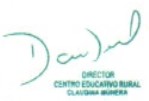 DAVIDANIEL RESTREPO VELÁSQUEZ70042918DirectorCENTRO EDUCATIVO RURAL CLAUDINA MÚNERA3225268240